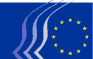 Európsky hospodársky a sociálny výborBrusel 14. júla 2017Zhrnutie:1.	Dane	32.	Vnútorný trh	43.	Služby všeobecného hospodárskeho záujmu	64.	PRIEMYSEL/Msp	75.	Energie	106.	Doprava	117.	ŽIVOTNé PROSTREDIE/OBEHOVÉ HOSPODÁRSTVO	168.	Poľnohospodárstvo	219.	SOCIÁLNE ZÁLEŽITOSTI	2210.	Vonkajšie vzťahy	24Na plenárnom zasadnutí 5. a 6. júla 2017 sa zúčastnili Michel BARNIER, hlavný vyjednávač pre vedenie rokovaní so Spojeným kráľovstvom a Matti MAASIKAS, osobitný zástupca estónskeho predsedníctva Rady EÚ pri európskych inštitúciách.Na zasadnutí sa prijali tieto stanoviská:DaneBalík predpisov v oblasti DPH na jednotnom digitálnom trhu (DPH na elektronický obchod, elektronické publikácie, elektronické knihy)Spravodajca:	Amarjite SINGH (Pracovníci – UK)Referenčné dokumenty:	COM(2016) 755 final – 2016/371 (CNS)COM(2016) 757 final – 2016/370 (CNS)COM(2016) 758 final – 2016/374 (CNS)EESC-2016-06737-00-00-AC-TRAHlavné body:EHSV:víta balík o modernizácii DPH pri cezhraničnom elektronickom obchode/ a podporuje jeho ciele a zameranie na riešenie záujmov MSP. Navrhované predpisy budú mať veľký vplyv na spoločnosti, ktoré predávajú tovar a služby online a umožnia im využívať spravodlivejšie pravidlá a nižšie náklady na dodržiavanie predpisov,domnieva sa, že zavedenie minimálneho režimu jedného kontaktného miesta pre DPH (MOSS) malo výrazný vplyv na znižovanie nákladov na dodržiavanie predpisov a poukazuje na to, že MSP mali problémy s viacerými prvkami dodržiavania MOSS a vyjadrili vážne obavy. Výbor preto víta skutočnosť, že navrhované zmeny MOSS sa týkajú riešenia týchto obáv,víta navrhované rozšírenie MOSS na tovar, pretože sa tým vytvárajú podmienky pre prípadné zrušenie systému zásielok s nízkou hodnotou (LVCR),zdôrazňuje, že zmeny sadzieb DPH uplatňovaných na elektronické publikácie by odstránili rozlišovanie medzi fyzickými a nefyzickými publikáciami a zabezpečili neutralitu na tomto trhu, ale môže ohroziť základ DPH.Kontakt:	Jüri SOOSAAR(Tel.: +32 2 546 9628 – e-mail: Juri.Soosaar@eesc.europa.eu)Vnútorný trhAutorské práva/prístupnosťSpravodajca:	Pedro ALMEIDA FREIRE (Zamestnávatelia – PT)Referenčné dokumenty:	COM(2016) 595 final – 2016/0279 (COD)EESC-2017-02670-00-00-AC-TRAHlavné body:EHSV:súhlasí s kompromisom, ktorý navrhlo predsedníctvo a ktorý umožňuje rýchlu ratifikáciu Marrákešskej zmluvy,očakáva rýchle vykonávanie Marakéšskej zmluvy,podporuje navrhované nariadenie a navrhovanú smernicu s cieľom vykonávať Marrákešskú zmluvu, keďže sa nimi stanovuje povinná výnimka a zaručuje vytváranie a výmena kópií v prístupných formátoch na jednotnom trhu, ako aj mimo EÚ.Kontakt:	Claudia DREWES-WRAN(Tel.: +32 2 546 8067 – e-mail: claudia.drewes-wran@eesc.europa.eu)Presadzovanie pravidiel hospodárskej súťažeSpravodajca:	Juan MENDOZA CASTRO (Pracovníci – ES)Referenčné dokumenty:	COM(2017) 142 final – 2017/0063 (COD)EESC-2017-01811-00-00-AC-TRAHlavné body:EHSV:je presvedčený, že politika hospodárskej súťaže musí zaručiť rovnaké príležitosti a zdôrazňuje, že vnútroštátne orgány na ochranu hospodárskej súťaže (NCA) musia bojovať proti tajným kartelom,vyjadruje znepokojenie nad vážnymi nedostatkami v oblasti nezávislosti a zdrojov vnútroštátnych orgánov na ochranu hospodárskej súťaže v mnohých členských štátoch,odporúča, aby sa právomoci, ktoré sú zverené vnútroštátnym orgánom na ochranu hospodárskej súťaže používali aj formou preventívnych opatrení,zastáva názor, že vnútroštátnym orgánom na ochranu hospodárskej súťaže by sa mala uznať právomoc samostatne viesť súdne konanie.Kontakt:	Luís LOBO(Tel.: +32 2 546 9717 – e-mail: luis.lobo@eesc.europa.eu)Služby všeobecného hospodárskeho záujmuUplatňovanie pravidiel štátnej pomoci na poskytovanie náhrad za služby všeobecného hospodárskeho záujmu (rozhodnutie 2012/21/EÚ)Spravodajkyňa:	Milena ANGELOVA (Zamestnávatelia – BG)Referenčný dokument:		Stanovisko z vlastnej iniciatívy – EESC-2016-05302-00-00-AC-TRAHlavné body:EHSV oceňuje vykonávanie balíka služieb všeobecného hospodárskeho záujmu (SVHZ), ktorý prináša poskytovateľom služieb vo verejnom záujme právnu istotu. Balík vytvára správnu rovnováhu medzi potrebou posilňovať a podporovať SVHZ a cieľom predchádzať potenciálnemu narúšaniu hospodárskej súťaže. Zainteresované strany na regionálnej a miestnej úrovni, predovšetkým poskytovatelia SVHZ, ktorí sú vo verejnom vlastníctve, však vyjadrujú obavy v súvislosti s kľúčovými problémami v súčasných pravidlách, ktoré vytvárajú zbytočné prekážky alebo nedostatok právnej istoty. EHSV preto vyzýva Komisiu, aby prijala opatrenia potrebné na zlepšenie súčasných pravidiel a ich praktického uplatňovania, poskytla usmernenia, vytvorila súbor najlepších postupov a v prípade potreby preskúmala potrebu aktualizácie a zmeny tohto balíka.Kontakt:	Agota BAZSIK(Tel.: +32 2 546 8658 – e-mail: Agota.Bazsik@eesc.europa.eu)PRIEMYSEL/MspOdvetvie výroby falšovaného a pirátskeho tovaruSpravodajca:	Antonello PEZZINI (Zamestnávatelia – IT)Pomocný spravodajca:	Hannes LEO (kat. 3 – AT)Referenčný dokument: 		CCMI/150 – EESC-2017-00703-00-00-ACHlavné body:V EÚ je falšovanie zodpovedné za stratu približne 800 000 pracovných miest ročne a približne 14,3 miliardy EUR v stratách daňových príjmov, DPH a spotrebných daní ročne.EHSV sa domnieva, že:Potrebné je spoločné úsilie všetkých verejných a súkromných aktérov s cieľom stanoviť a realizovať spoločnú stratégiu koordinovaných opatrení zameraných na prevenciu a odhaľovanie tohto javu a boj proti nemu, podporené náležitým spoločným technickým a legislatívnym rámcom.Európska komisia musí aktualizovať regulačný rámec pre práva duševného vlastníctva, aby sa zmodernizovali súčasné pravidlá a upravili trestnoprávne možnosti, ktoré sú v súčasnosti k dispozícii v EÚ a jej členských štátoch.Dôkladné presadzovanie zo strany súkromného sektora by mali sprevádzať verejné opatrenia, ako napríklad:rozvoj nových mimosúdnych techník, ktoré umožnia spoluprácu medzi súkromným a verejným sektorom s cieľom optimalizovať zásah colných orgánov prostredníctvom označovania a vysledovateľnosti,interoperatívne systémy detekcie, ktoré budú komunikovať s automatickými systémami riadenia rizika na základe vhodných technológií, umožňujúc vlastníkom elektronického obchodu a držiteľom práv identifikovať porušovanie právnych predpisov a predchádzať mu,zavedenie nového strategického plánu na roky 2018 – 2021.Mali by sa financovať európske kampane na boj proti falšovaniu.Zásadný význam má užšia koordinácia jednotlivých európskych útvarov a agentúr zapojených do tejto činnosti s ich náprotivkami v členských štátoch.EHSV vyzýva Radu a Európsky parlament, aby bezodkladne naliehali na Európsku komisiu, aby:urýchlene zaviedla technologické a štrukturálne opatrenia a akčný plán na roky 2018 – 2021 proti falšovaným a pirátskym výrobkom,podporila rozhodnejšiu spoluprácu so súkromným sektorom pravidlami a štruktúrami, ktoré zabezpečia, že voľný medzinárodný obchod sa rozvíja na spravodlivom a proaktívnom základe.Kontakt:	Amelia MUÑOZ CABEZÓN(Tel.: +32 2 546 8373 – e-mail: Amelia.MunozCabezon@eesc.europa.eu)Účinnosť stratégií na podporu MSPSpravodajkyňa:	Milena ANGELOVA (Zamestnávatelia – BG)Referenčný dokument:		Stanovisko z vlastnej iniciatívy – EESC-2016-03121-00-00-AC-TRAHlavné body:EHSV:oceňuje skutočnosť, že MSP sú jadrom hospodárskej politiky v EÚ, ale vyjadruje poľutovanie nad tým, že v rámci tvorby aj vykonávania politík týkajúcich sa MSP stále existuje mnoho nedostatkov,naliehavo vyzýva Komisiu a členské štáty, aby čo najviac využili európsky semester, aby systematicky a všade uplatňovali zásadu partnerstva a aby zaviedli povinnosť zapájať organizácie MSP,vyjadruje poľutovanie nad skutočnosťou, že monitorovanie pokroku politík EÚ týkajúcich sa MSP ostáva naďalej roztrieštené,navrhuje, aby Komisia posúdila, či je v súčasná definícia MSP zodpovedá ich rôznorodosti, sektorovej dynamike, konkrétnym vlastnostiam a rozmanitosti počas posledného desaťročia,vyzýva na viditeľnú, koordinovanú a konzistentnú horizontálnu politiku pre MSP založenú na viacročnom akčnom pláne,vyzýva, aby iniciatíva „Small Business Act” pre Európu a dve zásady, ktoré sa v nej stanovujú – „najskôr myslieť na malých“ a „jedenkrát a dosť“ – boli právne záväzné.Kontakt:	Jana VALANT(Tel.: +32 2 546 89 24 – e-mail: jana.valant@eesc.europa.eu)Priemyselné zmeny v európskom sektore repného cukruSpravodajca:	José Manuel ROCHE RAMO (Iné záujmy – ES)Pomocný spravodajca:	Estelle BRENTNALL (kat. 2 – BE)Referenčný dokument:	CCMI/151 – EESC-2017-00807-00-00-ACHlavné body:V stanovisku sa poukazuje na riziká a neistoty, v dôsledku ktorých by sa na tento sektor mohol vytvárať tlak. Menej konkurencieschopní výrobcovia repného cukru a pestovatelia cukrovej repy budú môcť ťažko prežiť v tvrdšom a neistejšom trhovom prostredí. Táto situácia by mohla mať vážne dôsledky pre pracovníkov, podniky, poľnohospodárov a vidiecke spoločenstvá. V stanovisku sa skúmajú realizovateľné politické riešenia.EHSV súhlasí s tým, že Európska komisia by mohla zvážiť vymedzenie objektívnej prahovej ceny, na základe ktorej by sa začal rozhodovací proces týkajúci sa aktivácie pomoci na súkromné skladovanie. Táto pomoc by bola jediným osobitným nástrojom, ktorý by po ukončení výrobných kvót zostal ako možnosť podpory sektora repného cukru v EÚ.Výbor víta zriadenie strediska pre monitorovanie trhu s cukrom, pokiaľ bude jeho zloženie vyvážené a zvolá sa včas v prípade vzniku ťažkostí na trhu.Viazané priame platby by sa mali zamerať na zníženie rizika poklesu produkcie repného cukru a/alebo rizika zanechania tejto produkcie v takýchto regiónoch, aby sa predišlo vyľudňovaniu vidieka a zachovala sa biodiverzita. V prostredí zvýšenej volatility by mal popri priamej podpore určenej poľnohospodárom existovať lepší prístup k nástrojom riadenia rizika.EHSV sa domnieva, že Európska komisia by mala preskúmať vhodnosť rôznych štrukturálnych a investičných fondov (EŠIF) s cieľom podporiť regionálne alebo miestne pracovné miesta, najmä v prípade pracovníkov a poľnohospodárov, ktorých sa dotkne prípadné zatváranie prevádzok. Pri kritériách zavedenia niektorých týchto fondov môže byť potrebné urobiť výnimku.EHSV napokon vyzýva Európsku komisiu, aby podporovala vývoz cukru z EÚ a namietala proti jednostrannému zavedeniu nástrojov na ochranu obchodu dovozcami z tretích krajín. Európska komisia by v rámci rokovaní EÚ o voľnom obchode mala vo svojich snahách o liberalizáciu obchodu postupovať opatrne. V rámci WTO a počas dvojstranných rokovaní by mala dôraznejšie namietať voči politickým opatreniam hlavných svetových výrobcov a vývozcov, ktoré narúšajú obchod.Kontakt:	Aleksandra WIECZOREK(Tel.: +32 2 546 9389 – e-mail: Aleksandra.Wieczorek@eesc.europa.eu)EnergieCeny a náklady na energiuSpravodajkyňa:	Laure BATUT (Pracovníci – FR)Referenčné dokumenty:		COM(2016) 769 finalEESC-2016-06928-00-00-AC-TRAHlavné body:EHSV poukazuje na to, že cieľom európskeho energetického balíka je postaviť do centra pozornosti spotrebiteľa a chcel by požiadať o vymedzenie tejto koncepcie a jej uplatňovanie. Spotrebiteľ môže plniť svoju novú úlohu iba v prípade, ak sa bude môcť oprieť o jasné znenie právnych predpisov, ktoré mu umožní konať. EHSV je presvedčený, že pre úspech „energetickej únie“ je nevyhnutná vízia do budúcnosti toho, čo môžu občania a podniky v Európe v rámci tohto projektu získať, napríklad väčšiu rovnosť.EHSV by sa zasadzoval za to, aby sa rozšírilo preskúmanie údajov v nasledujúcich rokoch vrátane preskúmania viacerých zdrojov energie a odporúča zamerať sa na tri druhy spotreby: v domácnostiach, v priemysle a v podnikoch poskytujúcich služby.EHSV zdôrazňuje, že správa by mala obsahovať aj hodnotenie reakcií na dopyt po energii, aby sa zistila miera spokojnosti uspokojovania potrieb za udržateľné ceny (článok 14 ZFEÚ).EHSV odporúča, aby sa správa Komisie zamerala na sumy, ktoré podniky a/alebo spotrebitelia investujú do výskumu a vývoja a zavádzania výsledkov výskumu v oblasti uskladňovania energie do praxe, čo by sa malo premietnuť do cien energie a nákladov na financovanie sietí.Náklady spôsobené škodami na životnom prostredí by sa mali posúdiť a všetkým by mali byť ľahko dostupné.Kontakt:	Agota BAZSIK(Tel.: +32 2 546 8658 – e-mail: Agota.Bazsik@eesc.europa.eu)DopravaSmernica 2010/40/EÚ/delegované aktySpravodajca:	Jorge PEGADO LIZ (Iné záujmy – PT)Referenčné dokumenty:	COM(2017) 136 final – 2017/0060 (COD)EESC-2017-01885-00-00-AC-TRAHlavné body:EHSV v zásade súhlasí s návrhom Komisie a víta skutočnosť, že Komisia považovala za vhodné predĺženie delegovania právomoci na určité obdobie, pokiaľ Rada a Parlament proti tomu nevznesú námietku, čo je v súlade s dlhodobým postojom EHSV.Kontakt:	Luís LOBO(Tel.: +32 2 546 97 17 – e-mail: luis.lobo@eesc.europa.eu)Návrh na zmenu nariadenia o prevádzke leteckých dopravných služiebSpravodajca:	Jacek KRAWCZYK (Zamestnávatelia – PL)Referenčné dokumenty:		COM(2016) 818 finalEESC-2017-02104-00-00-AC-TRAHlavné body:Výbor schvaľuje zámer Komisie vyriešiť konflikt v právnych predpisoch medzi článkom 13 ods. 3 písm. b) nariadenia č. 1008/2008 a dohodou o leteckej doprave medzi EÚ a USA o dohodách o prenájme lietadiel s posádkou (ATA).EHSV vyjadruje obavy, že bez ďalšieho objasnenia navrhovanej úvodnej vety článku 13 ods. 3 písm. b) by vyjednávači a zainteresované strany mohli chápať zmenu ako otvorenie dverí na upustenie od podmienky „mimoriadnych okolností“ ako politickej otázky, čo by ovplyvnilo nielen zamýšľané rokovanie o novej dohode o prenájme lietadiel s posádkou s USA, ale aj akoukoľvek treťou krajinou. EHSV je presvedčený, že ak sa primerane vysvetlí veľmi obmedzujúci charakter navrhovanej zmeny z hľadiska rozsahu pôsobnosti a obsahu, inkluzívne konzultácie s čo najširšou škálou zainteresovaných strán z priemyslu, ako aj občianskej spoločnosti zabezpečia, že sa predíde neželaným dôsledkom zmeny článku 13 ods. 3 písm. b) nariadenia č. 1008/2008 a diskusie sa obmedzia na dohodu medzi EÚ a USA o prenájme lietadiel s posádkou.Navrhované nové znenie nesmie pripustiť, a to ani na základe ATA, ani akejkoľvek budúcej dohody o letovej prevádzke s treťou krajinou, dlhodobý prenájom lietadiel s posádkou z iných dôvodov, než sú uvedené v článku 13 nariadenia. EHSV súhlasí s tým, že návrh týkajúci sa ATA ponúka pružnejší mechanizmus – na recipročnej báze – pre prenájom lietadiel s posádkou počas období až do 36 mesiacov. Takýto mechanizmus by nemal žiadny vplyv na sociálne podmienky. EHSV by však veľmi znepokojilo, ak by sa navrhovaná zmena obmedzení pri prenájme lietadiel s posádkou použila na zabezpečenie dlhodobejších subdodávateľských dojednaní, ktorými by sa zhoršili pracovné alebo spotrebiteľské podmienky/práva. Vyzývame preto Komisiu, aby pri uzatváraní plánovanej dohody o prenájme lietadiel s posádkou medzi EÚ a USA do nej zahrnula znenie, ktoré zakazuje takéto postupy. Návrh nemožno vykladať ako prostriedok na prenájom lietadiel leteckými spoločnosťami, pomocou ktorého sa môžu buď úmyselne alebo neúmyselne vyhnúť dlhodobým vnútroštátnym právnych predpisom v oblasti sociálneho zabezpečenia.Kontakt:	Andrei POPESCU(Tel.: +32 2 546 9186 – e-mail: Andrei.Popescu@eesc.europa.eu)Budovanie európskeho dátového hospodárstvaSpravodajca:	Joost VAN IERSEL (Zamestnávatelia – NL)Referenčný dokument:		COM(2017) 9 final – EESC-2017-00654-00-00-AC-TRAHlavné body:Dátové hospodárstva je ústredným a kľúčovým prvkom nového hospodárstva. Hlavným problémom je vybudovanie ekosystému európskych údajov ako nevyhnutného vektora hospodárskeho a sociálneho pokroku, ako aj silnej konkurencieschopnosti vo svete, ktorý sa v súčasnosti nachádza v procese radikálnej transformácie so silnými konkurentmi v Spojených štátoch a v Ázii.Komisia by mala urobiť presnú analýzu súčasného stavu a obranných postojov voči voľnému toku údajov v členských štátoch s cieľom odstrániť neodôvodnené prekážky zavádzaním vhodných právnych a technických ustanovení. EHSV žiada o plán a termíny na otvorenie vnútroštátnych trhov. Ide však o omnoho viac ako len o právne a praktické ustanovenia. Európske hlavné právomoci sa musia naliehavo upraviť v súvislosti so súčasným procesom transformácie. Vytvorenie ekosystému údajov si vyžaduje predovšetkým zvyšovanie povedomia v podnikoch, verejných službách, spoločnosti a členských štátoch. Potrebná je väčšia dôvera a otvorenosť, ako aj ochota všetkých aktérov poskytovať údaje. Potrebný je aj proaktívny prístup, aby sme sa otvorili rozširujúcemu sa toku údajov a rozvinuli schopnosť spracovať veľké dáta. Treba zaviesť flexibilné a prispôsobivejšie modely podnikania.Tieto procesy sa musia riadne monitorovať v podnikoch, ako aj na úrovni Komisie a na národnej úrovni, aby sa v celej Európe skutočne vytvorili rovnaké podmienky. Odstránenie prekážok voľného toku údajov by malo byť súčasťou celoeurópskej priemyselnej politiky. V rámci európskeho semestra vrátane odporúčaní pre jednotlivé krajiny by sa pozornosť mala venovať aj tejto otázke.Kontakt:	Maja RADMAN(Tel.: +32 2 546 9051 – e-mail: Maja.Radman@eesc.europa.eu)Ochrana osobných údajovSpravodajca:	Jacek KRAWCZYK (Zamestnávatelia – PL)Referenčný dokument:		COM(2017) 10 final – EESC-2017-00655-00-00-AC-TRAHlavné body:Siete elektronickej komunikácie sa výrazne zmenili od nadobudnutia účinnosti smerníc 95/46 a 2002/58/ES o ochrane súkromia v sektore elektronických komunikácií. Predovšetkým však skutočnosť, že v odvetví spracovania údajov sa objavili nové subjekty mimo poskytovateľov služby pripojenia k internetu, musí viesť k preskúmaniu relevantných dokumentov. Veľké dáta sa stali menou a ich inteligentné spracovanie umožňuje vypracovať profil fyzických a právnických osôb, využívať ich údaje na obchodné účely a zarábať peniaze často bez toho, aby o tom užívatelia vedeli. Údaje sa generujú nepretržite, v dôsledku čoho je možné vysledovať a identifikovať všetkých užívateľov. Spracovanie osobných údajov v zariadeniach, ktoré väčšinou sídlia mimo Európy, je predmetom obáv.Výbor víta skutočnosť, že s cieľom chrániť práva fyzických a právnických osôb sa v celej Únii súbežne zavádza jednotný súbor pravidiel spojených s používaním digitálnych dát prostredníctvom elektronickej komunikácie. Za uchovávanie údajov má zodpovednosť každý členský štát a nedochádza k harmonizácii vzhľadom na možné právne obmedzenia, o ktorých sa hovorí v návrhu dokumentu. Výbor poukazuje na nebezpečenstvo rozdielneho prístupu, ktoré súvisí so skutočnosťou, že obmedzenie práv je ponechané na voľnú úvahu členských štátov. EHSV vyjadruje poľutovanie nad tým, že návrh je obsiahly a spletitý, ťažko čitateľný a veľmi zložitý, čo je v rozpore s duchom programu regulačnej vhodnosti a efektívnosti (REFIT) a cieľom „lepšej tvorby práva“. Navyše jeho prínos nebude viditeľný pre občanov.V stanovisku sa uvádza množstvo odporúčaní, ktoré by Komisia mal zohľadniť, okrem iného skutočnosť, že medzi priority súvisiace s týmto nariadením by malo patriť aj vzdelávanie užívateľov, ako aj anonymizácia a šifrovanie. EHSV sa taktiež zasadzuje za vytvorenie európskeho portálu, kde by boli zhromaždené a aktualizované všetky európske a vnútroštátne dokumenty, všetky práva, prostriedky nápravy, judikatúra a praktické aspekty s cieľom pomôcť občanom a užívateľom vyznať sa v spleti textov a postupov, aby tak mohli uplatňovať svoje práva. Výbor tiež odporúča uverejniť na internete prehľadnú brožúru s popisom textov pre širokú verejnosť, ktorá by ich sprostredkovala a sprístupnila všetkým.Kontakt:	Maja RADMAN(Tel.: +32 2 546 9051 – e-mail: Maja.Radman@eesc.europa.eu)Dôsledky digitalizácie a robotizácie dopravy na tvorbu politík EÚSpravodajkyňa:	Tellervo KYLÄ-HARAKKA-RUONALA (Zamestnávatelia – FI)Referenčný dokument:		Stanovisko z vlastnej iniciatívy – EESC-2017-00663-00-00-AC-TRAHlavné body:Digitalizácia a robotizácia v oblasti mobility osôb a prepravy tovaru prinášajú spoločnosti niekoľko potenciálnych výhod, ako je lepšia dostupnosť a pohodlie pre cestujúcich, efektívnosť a produktivita v oblasti logistiky, vyššia bezpečnosť dopravy a zníženie emisií. Zároveň existujú obavy z hľadiska bezpečnosti, zabezpečenia, súkromia, práce a životného prostredia.EHSV zdôrazňuje intermodálnu povahu digitálnej dopravy. Predpokladá takisto úzke prepojenie s inými oblasťami politiky a úzky vzťah s environmentálnou udržateľnosťou. Hoci technológie ponúkajú nekonečné možnosti, pokrok sa nesmie zamerať výlučne na technológie, ale jeho cieľom musí byť aj vytváranie pridanej hodnoty pre spoločnosť. Realizácia digitálnej dopravy si vyžaduje riešenia pre existujúce problémové miesta, ako aj integrované investície do siete TEN-T v dopravných, energetických a telekomunikačných systémoch vrátane zavedenia technológie 5G.Digitalizácia a robotizácia dopravy poskytujú odvetviam výroby a služieb vrátane MSP nové obchodné možnosti a mohli by byť oblasťou, v ktorej si EÚ vybuduje konkurenčnú výhodu. EHSV preto vyzýva, aby sa vytvorilo priaznivé a stimulujúce podnikateľské prostredie. Tento vývoj zároveň prinesie hlboké zmeny z hľadiska charakteru práce a dopytu po kvalifikáciách. EHSV zdôrazňuje, že je dôležité, aby sa uvedené štrukturálne zmeny riešili podporovaním spravodlivého a hladkého prechodu a riešením nedostatku kvalifikovanej pracovnej sily spolu s náležitým monitorovacím procesom. Digitalizácia a robotizácia dopravy si vyžadujú primeranú dostupnosť, prístupnosť a voľný pohyb údajov. Treba však zabezpečiť náležitú ochranu údajov.Kontakt:	Erika PAULINOVA(Tel.: +32 2 546 8457 – e-mail: Erika.Paulinova@eesc.europa.eu)ŽIVOTNé PROSTREDIE/OBEHOVÉ HOSPODÁRSTVOĎalšie kroky smerom k udržateľnej budúcnosti Európy – Európske opatrenia zamerané na udržateľnosťSpravodajca:	Etele BARÁTH (Iné záujmy – HU)Referenčné dokumenty:		COM(2016) 739 finalEESC-2017-00277-00-00-AC-TRAHlavné body:Oznámenie Ďalšie kroky smerom k udržateľnej budúcnosti Európy je pre EHSV sklamaním, keďže vyvoláva dojem, že existujúce politiky EÚ už pokrývajú a plnia všetky hlavné ciele a požiadavky programu trvalo udržateľného rozvoja do roku 2030, ktorý navrhla OSN. Týmto oznámením sa v politike EÚ nezavádza zmena paradigmy, ktorú prináša program 2030, t. j. posun smerom k novému modelu rozvoja, ktorý bude hospodársky udržateľnejší, sociálne inkluzívnejší a z dlhodobého hľadiska ohľaduplnejší k životnému prostrediu.EHSV sa domnieva, že chýba konkrétne vedenie zo strany EÚ, keďže nepredložila ambiciózny akčný plán realizácie týchto cieľov do roku 2030 a neprejavila ani snahu kriticky prehodnotiť a zmeniť svoje súčasné politiky.Zdôrazňuje, že mapovanie politík EÚ prispievajúcich k cieľom udržateľného rozvoja sa musí doplniť o podrobnú analýzu skutočných nedostatkov z hľadiska plnenia týchto cieľov, ktoré sú v súčasnosti v EÚ badateľné. Jedine posúdenie reálnej situácie umožní EÚ určiť oblasti, v ktorých treba prioritne konať, a kriticky zhodnotiť účinnosť súčasných politík EÚ, pokiaľ ide o plnenie cieľov udržateľného rozvoja.EHSV víta rozhodnutie Komisie vytvoriť platformu viacerých zainteresovaných strán zameranú na realizáciu cieľov udržateľného rozvoja v EÚ. EHSV podporí činnosť platformy a poskytne odborné poznatky a skúsenosti, a tiež tým, že uľahčí komunikáciu s občianskou spoločnosťou a prispeje ďalšími aktivitami.Kontakt:	Fabien PORCHER(Tel.: +32 2 546 9098 – e-mail: Fabien.Porcher@eesc.europa.eu)Pracovný program pre ekodizajn na roky 2016 – 2019Spravodajca:	Cillian Lohan (Iné záujmy – IE)Referenčné dokumenty:		COM(2016) 773 finalEESC-2017-00281-00-00-AC-TRAHlavné body:Rozsah pôsobnosti pracovného plánu v oblasti ekodizajnu na roky 2016 – 2019 je príliš obmedzený na to, aby s dostatočnou silou poháňal celkové zmeny v správaní v jednotlivých článkoch reťazca dodávok tovaru a služieb takým tempom, ktoré by odrážalo ambície akčného plánu obehového hospodárstva.Ekodizajn tovaru a služieb nemôže byť zameraný iba na energetickú problematiku. Je síce dôležitá, ale je potrebné zamerať sa na celý životný cyklus výrobkov vrátane ich trvanlivosti, jednoduchosti údržby a opráv, potenciálu spoločného využívania a digitalizácie, možnosti opätovného použitia a modernizácie, recyklovateľnosti a využitia po skončení používania vo forme druhotných surovín vo výrobkoch uvádzaných na trh.Ekodizajn sa zásadám obehového hospodárstva musí podrobiť v kontexte digitalizácie, spoločného využívania a funkčného hospodárstva, aby sa dosiahol súlad medzi rozličnými stratégiami, ktorých cieľom je dospieť k novému hospodárskemu modelu.Jednotlivé súčiastky výrobku by sa mali dať ľahko oddeliť na opätovné použitie a/alebo opätovné spracovanie vo výrobe a poháňať vytváranie silného trhu s druhotnými surovinami.Požiadavky na označovanie môžu nabádať na zlepšovanie stratégií ekodizajnu a pomôcť spotrebiteľom pri rozhodovaní, čiže sa môžu stať hnacou silou zmeny správania. Označovanie by malo obsahovať údaj o životnosti výrobku a/alebo jeho dôležitých súčiastok.EHSV opätovne vyslovuje svoju podporu používaniu rozšírenej zodpovednosti výrobcov ako nástroja na podporu prechodu na podnikateľské modely obehového hospodárstva a zdôrazňuje, že aj to môže zohrávať úlohu v propagácii ekodizajnu.Kontakt:	Fabien PORCHER(Tel.: +32 2 546 9098 – e-mail: Fabien.Porcher@eesc.europa.eu)Energetické zhodnocovanie odpadu v obehovom hospodárstveSpravodajca:	Cillian LOHAN (Iné záujmy – IE)Pomocný spravodajca:	Antonello PEZZINI (Zamestnávatelia – IT)Referenčné dokumenty:		COM(2017) 34 finalEESC-2017-00719-00-02-AS-TRAHlavné body:EHSV podporuje dodržiavanie hierarchie odpadového hospodárstva pri prijímaní rozhodnutí týkajúcich sa nakladania s odpadom, vrátane možností energetického zhodnocovania odpadu.EHSV sa vzhľadom na ciele trvalo udržateľného rozvoja stotožňuje so zásadou overovania udržateľnosti vo verejných financiách EÚ a so zásadou, podľa ktorej by akékoľvek verejné financovanie malo zlepšovať kvalitu života občanov Európy. Vo verejnom financovaní by sa mala dodržiavať aj zásada, podľa ktorej sa nepodporujú žiadne činnosti poškodzujúce občanov.Vo všetkých budúcich právnych predpisoch sa musia odstrániť nedostatky, ktoré obsahujú súčasné smernice o spracovaní odpadu, aby sa zabezpečil spravodlivý, jednotný a systémový prechod na model obehového hospodárstva.Pri dosahovaní vyššej miery recyklácie je dôležité, aby sa prostredníctvom investícií do zastaraných procesov energetického zhodnocovania odpadu nevytvárali infraštruktúrne prekážky.Členské štáty, ktoré majú veľký počet spaľovní odpadov, vykazujú v súčasnosti nesúlad s ambíciou vyšších cieľov v oblasti recyklácie navrhnutých v rámci akčného plánu EÚ pre obehové hospodárstvo. Úlohou bude, aby sa tieto členské štáty postupne zbavili svojej závislosti od spaľovania a postupne prešli na rôzne riešenia v oblasti nakladania s odpadom, a to prostredníctvom politiky založenej na motivačných a nátlakových nástrojoch, ako sú napríklad:zavedenie daní,postupné rušenie systémov podpory,moratórium na nové zariadenia a vyradenie starších zariadení.Prechodu na obehové hospodárstvo v EÚ bráni nedostatok správnych cenových signálov. Tento stav sa prehlbuje aj vzhľadom na pokračujúce neodôvodnené dotácie do neudržateľných výrobných systémov, konkrétne do odvetvia fosílnych palív. EHSV víta, že v oznámení sa výslovne uvádza prepojenie medzi prístupom k fondom politiky súdržnosti a národnými plánmi odpadového hospodárstva, ako aj európskym akčným plánom pre obehové hospodárstvo. Prepojenie s Európskym fondom pre strategické investície by mohlo byť silnejšie.Bioplyn ponúka na úrovni EÚ príležitosti v mnohých oblastiach, ako napríklad pri vytváraní pracovných miest, znižovaní emisií, zvyšovaní palivovej bezpečnosti atď. S použitím príkladov osvedčených postupov z členských štátov a mimo nich by sa mal vypracovať legislatívny a politický rámec, ktorý najlepšie podporuje optimalizáciu spojených príležitostí.Zmeny v správaní a kultúrna zmena sú nevyhnutné a možno ich dosiahnuť prostredníctvom vzdelávania na všetkých úrovniach spoločnosti.Kontakt:	Fabien PORCHER(Tel.: +32 2 546 9098 – e-mail: Fabien.Porcher@eesc.europa.eu)Legislatívny návrh týkajúci sa smernice o obmedzenom obsahu nebezpečných látokSpravodajca:	Brian CURTIS (Pracovníci – UK)Referenčné dokumenty:		COM(2017) 38 final 2017/0013 (COD)EESC-2017-01986-00-00-AC-TRAHlavné body:EHSV sa domnieva, že zmena tejto smernice je dobre načasovaná a potrebná na to, aby sa zabránilo vzniku prekážok obchodu a narušeniu hospodárskej súťaže v EÚ.EHSV zastáva názor, že na dosiahnutie najvyššej priority hierarchie odpadového hospodárstva, ktorou je predchádzanie vzniku odpadu, táto smernica sama osebe nepostačuje. EHSV sa domnieva, že na dosiahnutie týchto cieľov by sa mala využiť smernica ONL v kombinácii so smernicou o ekodizajne a smernicou o OEEZ.Kontakt:	Conrad GANSLANDT(Tel.: +32 2 546 8275 – e-mail: Conrad.Ganslandt@eesc.europa.eu)Oznámenie Komisie Európskemu parlamentu, Rade, Európskemu hospodárskemu a sociálnemu výboru a Výboru regiónov – Preskúmanie vykonávania environmentálnych právnych predpisov EÚ: Spoločné výzvy a ako spojiť úsilie na dosiahnutie lepších výsledkovSpravodajca:	Mihai MANOLIU (Zamestnávatelia – RO)Referenčné dokumenty:		COM(2017) 63 finalEESC-2017-00868-00-00-AS-TRAHlavné body:EHSV zastáva názor, že preskúmanie vykonávania environmentálnych právnych predpisov EÚ (EIR) odhaľuje, že slabé, rozdrobené a nejednotné vykonávanie právnych predpisov EÚ v oblasti životného prostredia je závažným problémom v mnohých členských štátoch EÚ. Podľa EIR sa zdá, že hlavnou príčinou slabého vykonávania je nedostatok politickej vôle zo strany vlád mnohých členských štátov stanoviť dosiahnutie značného zlepšenia ako politickú prioritu a poskytnúť dostatočné zdroje. EHSV zdôrazňuje, že riadne vykonávanie acquis EÚ v oblasti životného prostredia je v záujme európskych občanov a má skutočné hospodárske a sociálne prínosy.EHSV víta EIR ako nový prístup a dôležitý krok v prebiehajúcom procese, ktorého cieľom je vytvoriť spoločný záväzok Komisie a členských štátov zlepšiť vykonávanie environmentálnych politík a právnych predpisov. EHSV podporuje integrovaný politický prístup EIR a zdôrazňuje, že sa musí vzťahovať aj na prepojenie environmentálnych a sociálnych politík.EHSV zdôrazňuje, že účinné vykonávanie opatrení v oblasti ochrany životného prostredia čiastočne závisí od občianskej spoločnosti, teda zamestnávateľov, pracovníkov a iných zástupcov spoločnosti, ktorí môžu zohrávať aktívnu úlohu. EHSV vyjadruje poľutovanie nad tým, že kľúčová úloha občianskej spoločnosti nie je v EIR dostatočne zohľadnená. Rozsiahlejším zapojením občianskej spoločnosti by sa projekt EIR mohol posilniť. Organizácie občianskej spoločnosti pôsobiace na vnútroštátnej úrovni musia dostať príležitosť podeliť sa o svoje skúsenosti a poznatky v správach o jednotlivých krajinách a prispieť k štruktúrovaným dialógom s krajinami a následnému monitorovaniu. EHSV je pripravený uľahčiť dialóg s občianskou spoločnosťou na úrovni EÚ.Kontakt:	Fabien PORCHER(Tel.: +32 2 546 9098 – e-mail: Fabien.Porcher@eesc.europa.eu)PoľnohospodárstvoOd vyhlásenia Cork 2.0 ku konkrétnym opatreniam (stanovisko z vlastnej iniciatívy)Spravodajkyňa:	Sofia BJÖRNSSON (Iné záujmy – SE)Referenčný dokument:		EESC-2017-00694-00-01-AS-TRAHlavné body:EHSV víta vyhlásenie Cork 2.0 a konferenciu zo septembra 2016, ktorej výsledkom je toto vyhlásenie. Vo vyhlásení sa naďalej vyjadruje dôrazná podpora politike EÚ pre rozvoj vidieka.Je zrejmé, že vidiecke regióny v EÚ nie sú homogénne a vykazujú rôzne danosti medzi jednotlivými členskými štátmi a v rámci nich. EHSV sa domnieva, že tieto rozdiely poukazujú na potrebu zamerať sa na využívanie dostupných finančných prostriedkov EÚ a zaujať k nemu strategický prístup.Rozvoj vidieka je prierezovou témou, ktorá sa týka prakticky všetkých politík. Je potrebná súdržnejšia politika rozvoja vidieka a regionálneho rozvoja, ako aj stabilný rozpočet pre európske štrukturálne a investičné fondy. EHSV konštatuje, že Európsky poľnohospodársky fond pre rozvoj vidieka je spomedzi európskych štrukturálnych a investičných fondov najdôležitejší pre rozvoj vidieka a zdôrazňuje, že ostatné EŠIF by sa mali využívať vo väčšej miere.Na mnohých miestach v Európe, zvlášť vo vidieckych oblastiach, stále chýbajú stabilné internetové riešenia. Prístup k širokopásmovému pripojeniu môže byť jedným z faktorov, ktoré rozhodujú o tom, či predovšetkým mladí ľudia budú chcieť na vidieku zostať, alebo sa odsťahujú. Pre podniky a podnikateľov je prístup k službám širokopásmového pripojenia nevyhnutnosťou.Poľnohospodárska výroba je neoddeliteľnou charakteristikou vidieckych oblastí vzhľadom na potrebu uspokojiť dopyt spoločnosti po udržateľných výrobkoch a zároveň hnacou silou rozvoja vidieka. Pre EHSV je preto samozrejmosťou, že prevažná časť finančných prostriedkov z EPFRV je určená na poľnohospodárstvo.EHSV konštatuje, že regionálne a miestne orgány činné vo vidieckych oblastiach sa musia aktívne zapájať do uplatňovania medzinárodných dohôd v rámci cieľov OSN pre trvalo udržateľný rozvoj a COP21.Kontakt:	Maarit LAURILA(Tel.: +32 2 546 9739 – e-mail: Maarit.Laurila@eesc.europa.eu)SOCIÁLNE ZÁLEŽITOSTIPredpisy EÚ o koordinácii sociálneho zabezpečeniaSpravodajca:	Philip VON BROCKDORFF (Pracovníci – MT)Pomocná spravodajkyňa:	Christa SCHWENG (Zamestnávatelia – AT)Referenčný dokument:	EESC-2017-01461-00-00-AC-TRAEHSV dospel k týmto záverom:návrh nového nariadenia o koordinácii systémov sociálneho zabezpečenia by mal byť zameraný na uľahčovanie pohybu osôb, ktoré si hľadajú zamestnanie, a pracovníkov, a nie jeho obmedzovanie,účelom tohto postupu by malo byť dosiahnutie spravodlivej rovnováhy medzi cieľovými krajinami a domovskými krajinami,nové pravidlá nestanovujú nový nárok na dlhodobú starostlivosť v každom členskom štáte, keďže to závisí od toho, či takéto služby v hostiteľskej krajine existujú,zosúladenie terminológie používanej v návrhu na revíziu nariadenia o koordinácii sociálneho zabezpečenia s terminológiou smernice o vysielaní pracovníkov,navrhovaná požiadavka odpracovať najmenej 3 mesiace v hostiteľskom členskom štáte pred tým, ako môže pracovník nadobudnúť nárok na dávky v nezamestnanosti, oddiali „sčítanie dôb“, ktoré zakladajú právo na dávky,návrh na predĺženie obdobia na „exportovanie“ dávok v nezamestnanosti zo súčasných 3 na minimálne 6 mesiacov môže zabezpečiť možnosti zamestnania pre uchádzačov o zamestnanie, pretože tie budú závisieť od situácie na trhu práce,väčšia konvergencia v oblasti dávok, zlučovania a aktivácie by pomohla zlepšiť a uľahčiť koordináciu systémov sociálneho zabezpečenia,verejné služby zamestnanosti by mali byť účinnejšie pri pomoci mobilným uchádzačom o zamestnanie nájsť si vhodnú prácu,potrebný je pevnejší záväzok zo strany členských štátov, že umožnia mobilným občanom, ktorí sú ekonomicky neaktívni, prispievať do režimu zdravotného poistenia v hostiteľskom členskom štáte a zvážia výhody prijímania mobilných občanov vo všeobecnosti, ktorí určitým spôsobom prispievajú k hospodárstvu (a kultúrnej rozmanitosti) hostiteľskej krajiny,v navrhovaných nových predpisoch by nič nemalo obmedziť základné práva uznané v Charte základných práv Európskej únie.Kontakt:	Maria Judite BERKEMEIER(Tel.: +32 2 546 9897 – e-mail: mariajudite.berkemeier@eesc.europa.eu)Stav implementácie právnych predpisov týkajúcich sa legálnej migrácieSpravodajkyňa:	Cinzia DEL RIO (Pracovníci – IT)Referenčný dokument:	EESC-2016-06698-00-00-RI-TRAHlavné body:Vo svojom hodnotení smerníc EÚ v oblasti legálnej migrácie z hľadiska organizovanej občianskej spoločnosti EHSV predložil niekoľko pripomienok, ktoré sú uvedené a považuje za potrebné:vypracovať legislatívny rámec v oblasti migrácie so zapojením sociálnych partnerov a iných organizácií občianskej spoločnosti,štandardizovať a zjednodušiť vykonávanie smernice v členských štátoch, pričom Európska komisia by mala zohrávať aktívnejšiu úlohu v tomto procese,zlepšiť výmenu informácií a osvedčených postupov týkajúcich sa smerníc a ich vykonávania,poskytovať vecné diskusie s cieľom lepšie informovať širokú verejnosť vrátane jasného rozlišovania medzi žiadateľmi o azyl a ekonomickými migrantmi,podporovať integráciu štátnych príslušníkov tretích krajín a aktívne bojovať proti diskriminácii a xenofóbii,rozšíriť rozsah pôsobnosti smernice o zlúčení rodiny, pokiaľ ide o príjemcov,odstrániť obmedzenia smernice o jednotnom povolení z hľadiska mobility.V záujme boja proti prevádzačstvu, obchodovaniu s ľuďmi a vykorisťovaniu migrantov EHSV opätovne upozorňuje na potrebu podporovať širšie legálne spôsoby vstup do Európy na pracovné účely. Okrem toho treba podporovať kultúru zákonnosti, a to na základe dodržiavania právnych predpisov, tolerancie a rešpektovania rozmanitosti.Vplyv smerníc o legálnej migrácii v členských štátoch sa vo všeobecnosti považuje za pozitívny, hoci je čiastočný a roztrieštený v dôsledku rozdielov a nedostatočnej pružnosti pri ich vykonávaní.Len skúmanie vykonávania smerníc nestačí. Každá analýza by mala zohľadňovať širší politický kontext: aké sú ciele európskej migračnej politiky a prečo ju potrebujeme; ako možno riadiť migračné toky vrátane prostredníctvom rozvojovej politiky; boj proti prevádzačstvu, obchodovaniu s ľuďmi a vykorisťovaniu migrantov.Kontakt:	Barbara WALENTYNOWICZ(Tel.: +32 2 546 8219 – e-mail: barbara.walentynowicz@eesc.europa.eu)Vonkajšie vzťahyVonkajší rozmer sociálneho hospodárstvaSpravodajca:	Miguel Ángel CABRA DE LUNA (Iné záujmy – ES)Referenčný dokument:		EESC-2017-00181-00-00-ACHlavné body:Sociálne hospodárstvo je významným aktérom, ktorý prispieva k dosiahnutiu cieľov všetkých európskych politík s vonkajším rozmerom: zahraničná a bezpečnostná politika, obchodná politika, susedská politika, politika v oblasti zmeny klímy, rozvojovej spolupráce a udržateľného rozvoja. Chýbajúce vhodné regulačné prostredie na európskej aj vnútroštátnej úrovni však bráni tomu, aby tento sektor mohol rozvinúť svoj plný potenciál a maximalizovať jeho vplyv.EHSV víta, že Rada v rámci programu po roku 2015 prikladá význam sociálnemu hospodárstvu z hľadiska vytvárania pracovných miest a trvalo udržateľného rozvoja, čím sa otvárajú nové možnosti pre rozvoj sociálneho hospodárstva v rámci vonkajšieho rozmeru /(bod 43 programu po roku 2015). Zároveň však vyjadruje poľutovanie nad tým, že Komisia nezahrnula sociálne hospodárstvo do svojho návrhu nového konsenzu o rozvoji.Komisia uznáva dôležitú úlohu, ktorú môžu zohrávať podniky sociálneho hospodárstva v rozvoji obehového hospodárstva, pre ktoré majú byť významným príspevkom. Podniky sociálneho hospodárstva výrazne prispievajú k udržateľnému hospodárskemu rastu, keďže znižujú svoj negatívny dosah na životné prostredie. EHSV preto vyjadruje poľutovanie nad tým, že tieto podniky sociálneho hospodárstva aj napriek svojej nespochybniteľnej vedúcej úlohe pri plnení cieľov trvalo udržateľného rozvoja a svojej sociálnej a hospodárskej prítomnosti nie sú v programoch podpory internacionalizácie a podnikania v zahraničí, ani v programoch rozvojovej spolupráce EÚ systematicky vnímané ako obzvlášť uznávané subjekty. Dokonca ani v rámci vonkajšieho investičného plánu a Európskeho fondu pre trvalo udržateľný rozvoj sa neuvažuje o žiadnom osobitnom financovaní pre podniky sociálneho hospodárstva.EHSV podporuje odporúčanie Európskej skupiny expertov Komisie pre sociálne podnikanie (GECES) v snahe posilniť postavenie podnikov sociálneho hospodárstva v zahraničnej politike EÚ. V tejto súvislosti by Komisia a Európska služba pre vonkajšiu činnosť mali koordinovať svoje politiky a iniciatívy s cieľom:vyčleniť spolu s príslušnými vládami a organizáciami podporujúcimi sociálne hospodárstvo priame a nepriame finančné prostriedky pre podniky sociálneho hospodárstva v tretích krajinách,nadviazať konkrétnu spoluprácu s ostatnými svetovými partnermi a fondmi pre inovácie a investície v záujme posilnenia vplyvu príslušných programov.Komisia a sociálne hospodárstvo by mali uľahčiť zapojenie skupín G20 a G7 do podpory konkrétnych politík na podporu sociálneho hospodárstva (ako to stanovuje rámec G20 pre inkluzívne podnikanie), ktoré by odrážali rozdiely v hodnotách, zásadách a dôvodoch existencie týchto organizácií (odporúčanie GECES č. 12).Prostredníctvom hospodárskej diplomacie by sa mala podporovať úloha sociálneho hospodárstva v rámci medzinárodných fór (UNTFSSE, ILGSSE, MOP, G20, G7 atď.) a spolupráca s medzinárodnými finančnými organizáciami.Komisia musí začleniť sektor sociálneho hospodárstva do iniciatív týkajúcich sa prístupu na trhy tretích krajín a do všetkých programov rozvojovej spolupráce, ako aj do vykonávania programu po roku 2015 výslovne ako podnikateľský subjekt EÚ a stanoviť osobitné ukazovatele a ciele pre družstvá a ďalšie podniky podobné podnikom sociálneho hospodárstva.Komisia a členské štáty musia podporovať účasť, konzultácie a koordináciu svojej podnikateľskej činnosti v zahraničí a v oblasti rozvojovej spolupráce s európskymi aj národnými subjektmi zastupujúcimi sociálne hospodárstvo, ako aj so subjektmi z partnerských krajín, a tiež s medzinárodnými organizáciami sociálneho hospodárstva, ktoré tvoria krajiny osi sever-juh a juh-juh. EHSV opakuje svoju žiadosť o vytvorenie európskeho fóra občianskej spoločnosti pre udržateľný rozvoj s cieľom podporovať a monitorovať vykonávanie programu 2030, pričom hlavnými aktérmi na tomto fóre by boli Rada, Komisia, Parlament, subjekty zastupujúce európske sociálne hospodárstvo a ostatná občianska spoločnosť.Kontakt:	Gunilla SANDBERG FEVRE-BURDY(Tel.: +32 2 546 9108 – e-mail gunilla.sandberg@eesc.europa.eu)_____________PLENÁRNE ZASADNUTIE

5. A 6. JÚLA 2017

PREHĽAD PRIJATÝCH STANOVÍSKTento dokument je dostupný vo všetkých úradných jazykoch EÚ na internetovej stránke výboru:http://www.eesc.europa.eu/?i=portal.en.documents#/boxTab1-2Uvedené stanoviská možno nájsť on-line cez vyhľadávač výboru:http://www.eesc.europa.eu/?i=portal.en.opinions-search